§157-B.  Active retired judges; appointmentAny Judge of the District Court who has retired from the court under this chapter prior to December 1, 1984, or any Judge of the District Court who retires or terminates that judge's service on the court in accordance with chapter 27, except for a disability retirement, is eligible for appointment as an Active Retired Judge of the District Court as provided. The Governor, subject to review by the joint standing committee of the Legislature having jurisdiction over judiciary matters and to confirmation by the Legislature, may appoint any eligible judge to be an Active Retired Judge of the District Court for a term of 7 years, unless sooner removed. That judge may be reappointed for a like term. Any judge so appointed and designated thereupon constitutes a part of the court from which that judge has retired and has the same jurisdiction and is subject to the same restrictions therein as before retirement.  An Active Retired Judge of the District Court may serve as an arbitrator and conduct arbitration in accordance with rules that may be adopted by the Supreme Judicial Court, except that nothing in this section requires the Supreme Judicial Court to adopt those rules.  An Active Retired Judge of the District Court may chair screening panels in accordance with Title 24, chapter 21, subchapter 4‑A.  An Active Retired Judge of the District Court may act only in those cases and matters and hold court only at those sessions and times as that judge is directed and assigned by the Chief Judge of the District Court. Any Active Retired Judge of the District Court may be directed by the Chief Judge to hold any session of the District Court in any district and when so directed has authority and jurisdiction therein the same as if that judge were the regular judge of that court and, whenever the Chief Judge of the District Court so orders, may hear all matters and issue all orders, notices, decrees and judgments that any Judge of that District Court is authorized to hear and issue. An Active Retired Judge of the District Court receives reimbursement for expenses actually and reasonably incurred in the performance of that judge's duties.  An Active Retired Judge of the District Court may be assigned by the Chief Judge of the District Court to act as a mediator for the foreclosure mediation program in accordance with Title 14, section 6321‑A, subsection 7.  [PL 2009, c. 402, §3 (AMD).]SECTION HISTORYPL 1973, c. 417, §3 (NEW). PL 1975, c. 771, §20 (AMD). PL 1979, c. 692, §§3,4 (AMD). PL 1983, c. 416, §3 (AMD). PL 1983, c. 853, §§C12,18 (AMD). PL 2009, c. 136, §2 (AMD). PL 2009, c. 402, §3 (AMD). The State of Maine claims a copyright in its codified statutes. If you intend to republish this material, we require that you include the following disclaimer in your publication:All copyrights and other rights to statutory text are reserved by the State of Maine. The text included in this publication reflects changes made through the First Regular and First Special Session of the 131st Maine Legislature and is current through November 1. 2023
                    . The text is subject to change without notice. It is a version that has not been officially certified by the Secretary of State. Refer to the Maine Revised Statutes Annotated and supplements for certified text.
                The Office of the Revisor of Statutes also requests that you send us one copy of any statutory publication you may produce. Our goal is not to restrict publishing activity, but to keep track of who is publishing what, to identify any needless duplication and to preserve the State's copyright rights.PLEASE NOTE: The Revisor's Office cannot perform research for or provide legal advice or interpretation of Maine law to the public. If you need legal assistance, please contact a qualified attorney.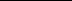 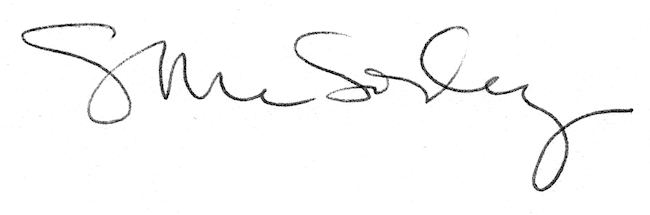 